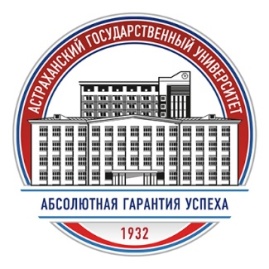 АСТРАХАНСКИЙ ГОСУДАРСТВЕННЫЙ УНИВЕРСИТЕТ ИМ. В.Н. ТАТИЩЕВАКафедра дошкольного и начального образованияПрограмма  Межрегионального научно-практического семинара  «Модели и технологии наставничества в образовании» 9-10 июня 2023 г. Организаторы:  Давыдова Л.Н. д.п.н, профессор кафедры ДиНО,Дубченкова Н.О. ст.преподаватель кафедры ДиНО.ВремяМероприятиеМесто проведенияОтветственные за проведение с 06.06 – 09.06.2023Консультационный периодВ смешанном формате – e-mail, Zoom, WhatsApp,Телеграмм Давыдова Л.Н. д.п.н, профессор кафедры ДиНО, Дубченкова Н.О. ст. преподаватель кафедры ДиНО09.06.202314:40-14:50Регистрация участниковДавыдова Л.Н. д.п.н, профессор кафедры ДиНО, Дубченкова Н.О. ст. преподаватель кафедры ДиНО14:50-15:00Приветственное слово участникам межрегионального научно- практического семинараОчно с применением ДОТДавыдова Л.Н. д.п.н, профессор кафедры ДиНО, Дубченкова Н.О. ст. преподаватель кафедры ДиНОТеоретическая часть Теоретическая часть Теоретическая часть Теоретическая часть 15:00-15:20Модели наставничества в образовательной организацииАуд. № 31 уч. корпуса № 6Давыдова Л.Н. д.п.н, профессор кафедры ДиНО 15:00-15:20Наставничество в онлайн-образованииАуд. № 31 уч. корпуса № 6Дубченкова Н.О. ст. преподаватель кафедры ДиНО17:20-19:00Круглый столАуд. № 31 уч. корпуса № 617:20-19:00Наставничество в спортеАуд. № 31 уч. корпуса № 6Фирсов К.Н., тренер-преподаватель, МКОУ «СОШ г. Нариманов»,(г. Нариманов Астраханской области)17:20-19:00Наставничество как образовательный тренд современностиАуд. № 31 уч. корпуса № 6Гуринов К.В., педагог дополнительного образования, заведующий музеем, ГБОУ СОШ № 47 с углубленным изучением отдельных предметов им. Д.С. Лихачева, г. С-Пб.17:20-19:00Технологии наставничества  в поликультурном  образовательном процессе»Ауд. № 31 уч. корпуса № 6Сулейманова Р.В. кан. пед.наук., доцент,  завкафедрой педагогики Дагестанского государственного педагогического университета17:20-19:00Идеологические основания и  культурные традиции наставничества в нравственно-половом воспитании современного подросткаАуд. № 31 уч. корпуса № 6Осипова В.Е., логопед, ГБДОУ детский сад №55, Приморского района г. С- Пб17:20-19:00Организация  наставничества в ДОУАуд. № 31 уч. корпуса № 6Васецкая З.Р., заведующая  МБДОУ  №3 « Веснушка» г. Астрахани17:20-19:00Реверсивное наставничество  как технология  развития  профессиональных компетенций   в условиях колледжаАуд. № 31 уч. корпуса № 6Корнейченко Н.В., канд. пед. наук, заведующий отделением сервисных технологий  и дизайна ГБПОУ АО   «Астраханский государственный политехнический колледж17:20-19:00Наставничество как форма персонифицированного сопровождения  обучающихся учреждений  СПОАуд. № 31 уч. корпуса № 6Музаева Л.В., канд. пед. наук, методист ГБПОУ РД « Колледж  архитектуры и строительства17:20-19:00Педагогическая поэма» А.С. Макаренко как бестселлер воспитания и наставничестваАуд. № 31 уч. корпуса № 6Искакова А.Г., учитель начальных классов «МБОУ Бирюковская СОШ», Астраханская обл. 19:00-19:20РефлексияПодведение итогов семинараАуд. № 31 уч. корпуса № 6Давыдова Л.Н. д.п.н, профессор кафедры ДиНО, Дубченкова Н.О. ст. преподаватель кафедры ДиНО10.06.2023Самостоятельная работаПолучение материалов для самостоятельного изучения (обмен опытом) - Самоподготовка.  - Выполнение индивидуальных или групповых заданий.- Онлайн консультацияВ смешанном формате – e-mail, Zoom, WhatsApp, ТелеграммДавыдова Л.Н. д.п.н, профессор кафедры ДиНО, Дубченкова Н.О. ст. преподаватель кафедры ДиНО